                                                     Украшение «Винтаж»(техника  лепки «филигрань»)Автор: Таратина Юлия Владимировна, 10 лет.МАОУДОД ЦДТ. Объединение «Лепка». Педагог: Дьячкова Е.М.г. Ковдор, Мурманская областьМатериалы и инструменты для мастер-класса:- полимерная запекаемая глина «Цветик» (чёрный цвет)- жидкий термоклейФимо- декоративный стеклянный камушек для аквариума- доска для лепки,  офисный  файл- акриловая краска (серебряный цвет), кисточка- штифт (петелька из проволоки) и металлическоеколечко (можно  сделать  из  канцелярской  скрепки), шнур, иглаПеред началом лепки нужно тщательно вымыть руки с мыломи затем воспользоваться одноразовым полотенцем (с обычного полотенца в работу могут попасть частицы ниток).Одеть файл на доску для лепки.1. Размять полимерную глину. Раскатать в колбаску. Разделить на 2 части зубочисткой.2. Скатать из одной части шарик, немного прижать к доске. По центру лепёшки положить стеклянный камушек, немного вдавить в полимерную глину. (Фото 1)3. Из оставшейся  части скатать тонкую и длинную колбаску. 4. Нарисовать иглой вокруг стеклянного камушка нужный нам узор, покрыть узор сверху термоклеем.  Если нет термоклея, то можно и без него. (Фото 2)5. Укладываем поверх нарисованного узора тонкую колбаску, поправляем иглой.  (Фото 3)6.  Добавляем в узор мелкие элементы (шарики) из полимерной глины.  С боку в украшение вставляем штифт (железную петельку),  можно сделать из скрепки.(Фото 4)8. Положить готовую работу на противень, застеленный фольгой. Поставить противень в холодную духовку, включить на 130 С. Когда духовка нагреется до данной температуры заметить время и через  2 минуты вынуть из духовки. Открыть форточку. Поставить противень поближе к ней, закрыть дверь на кухню и выйти на 10 минут.9. После того, как кулон остынет,  декорируем его серебряной акриловой краской.10. Присоединяем украшение к шнуру. Вставляем колечко в петельку на украшении, а в колечко продеваем шнур. Завязываем шнур и украшаем себя.  (Фото 5)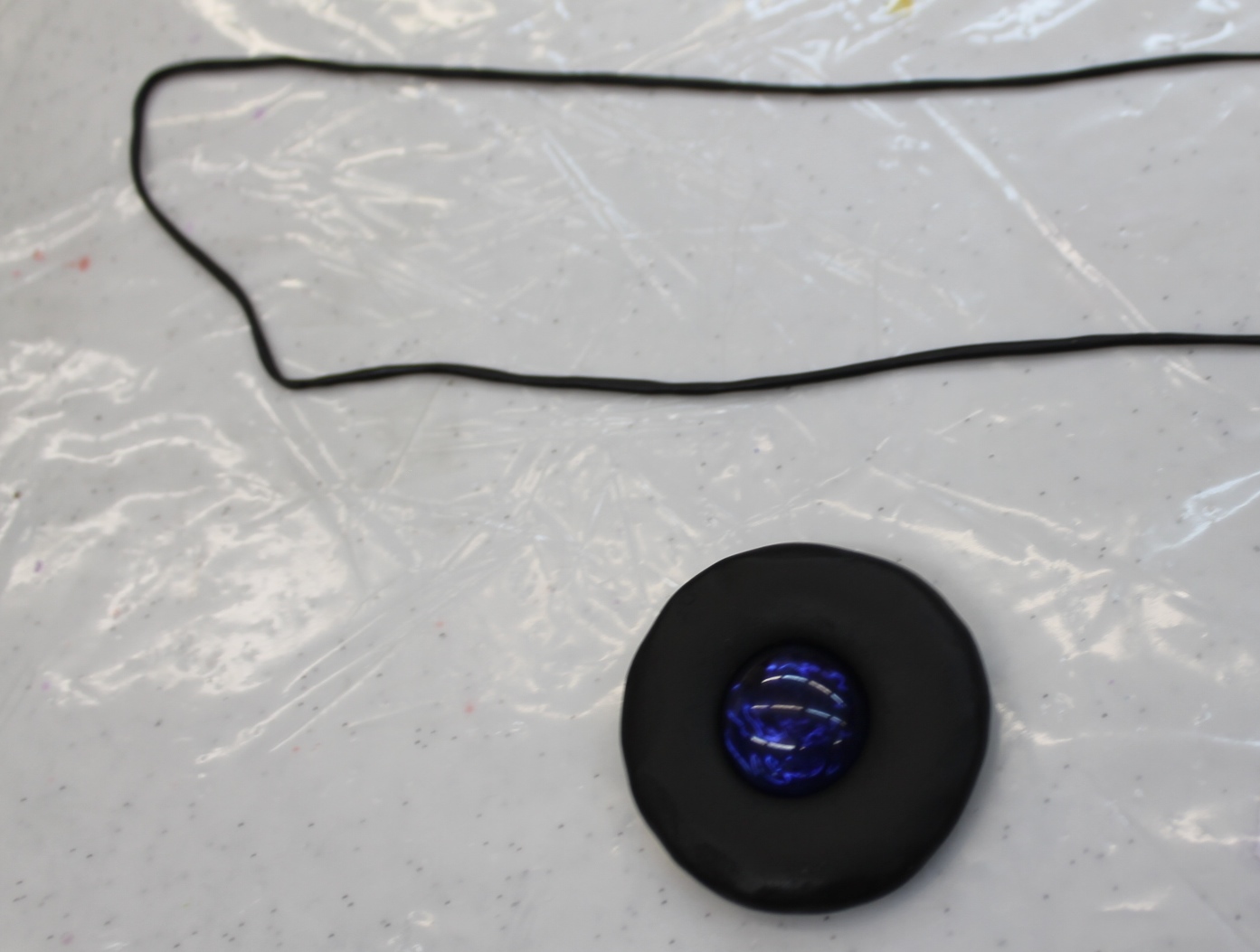 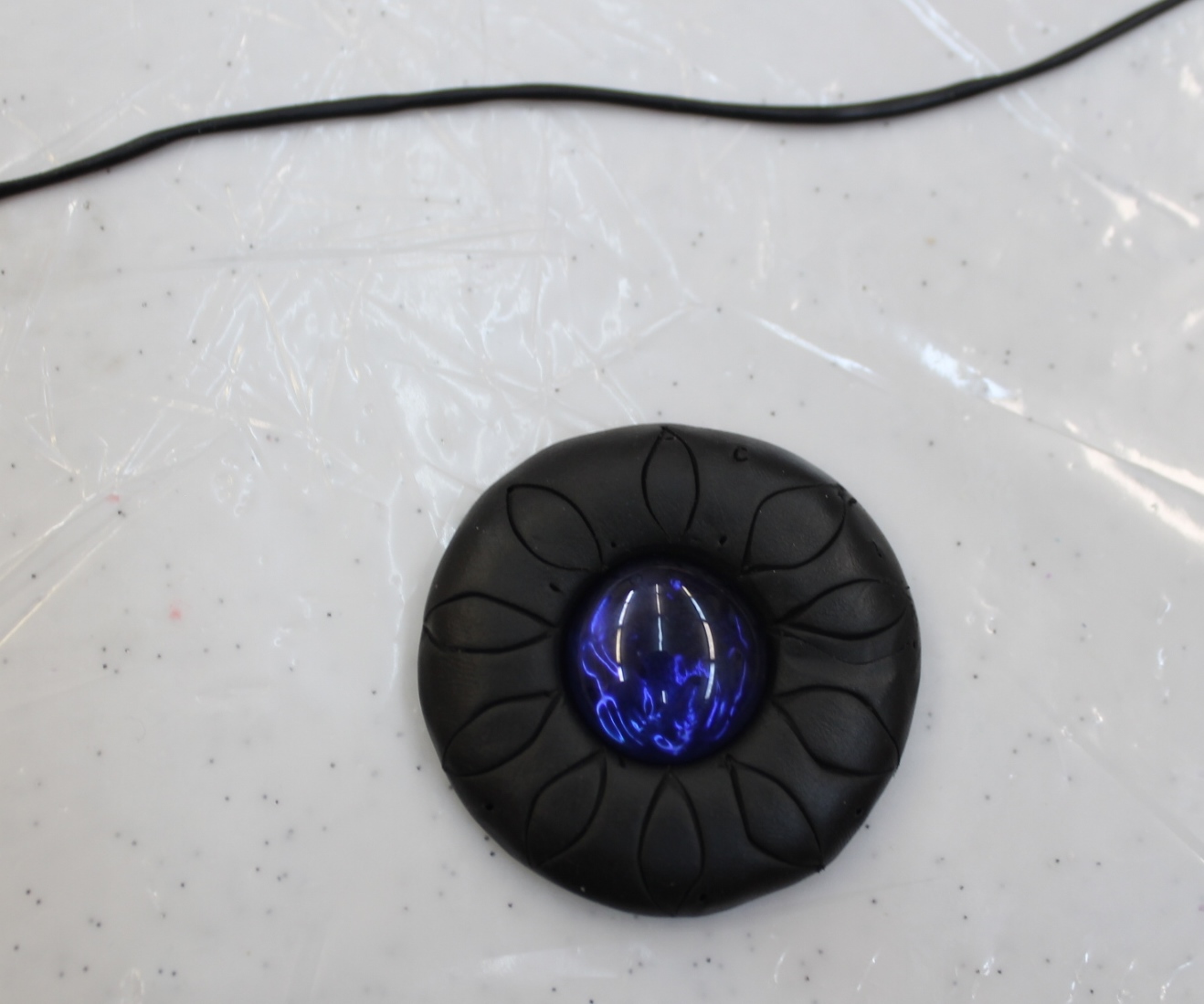 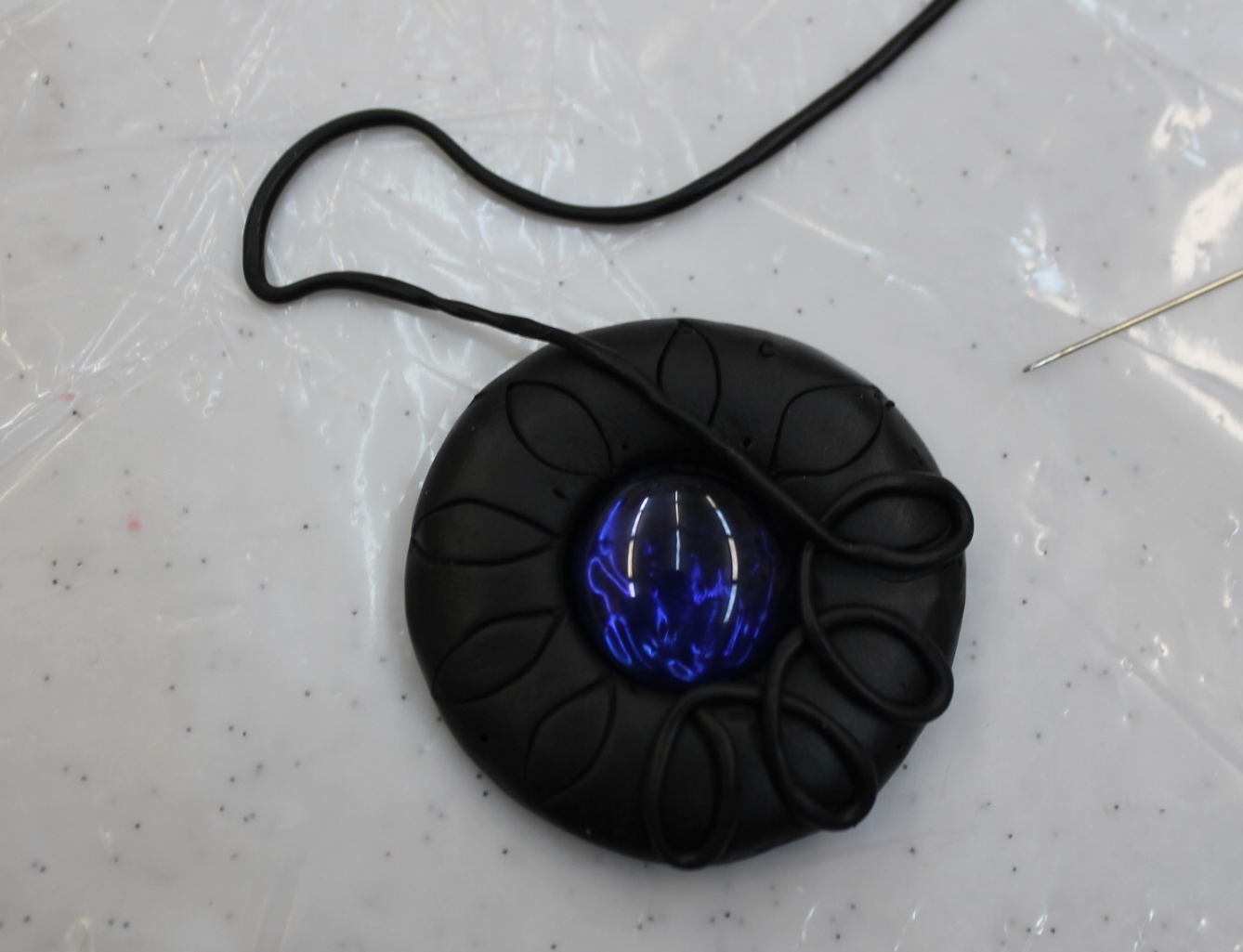 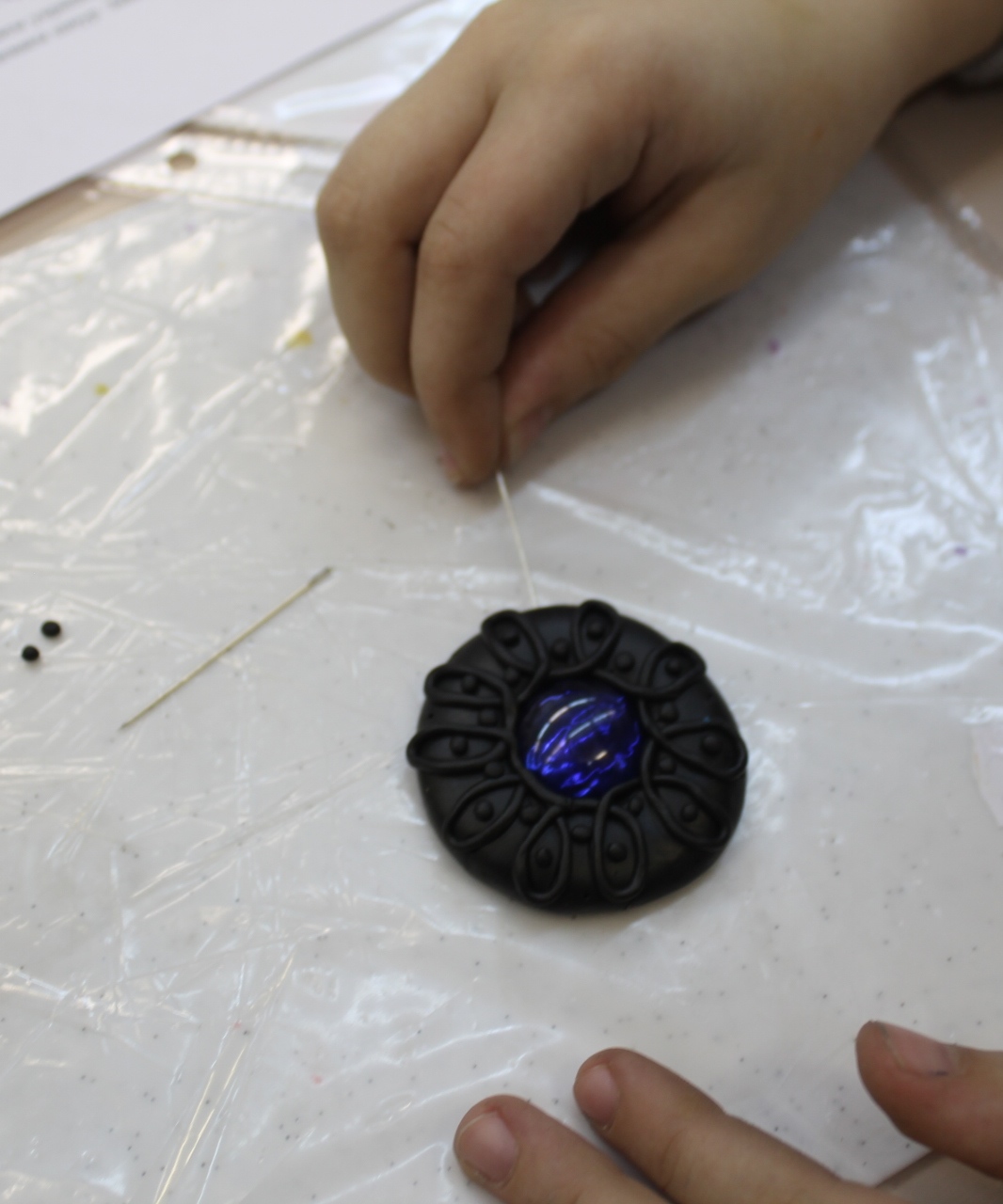 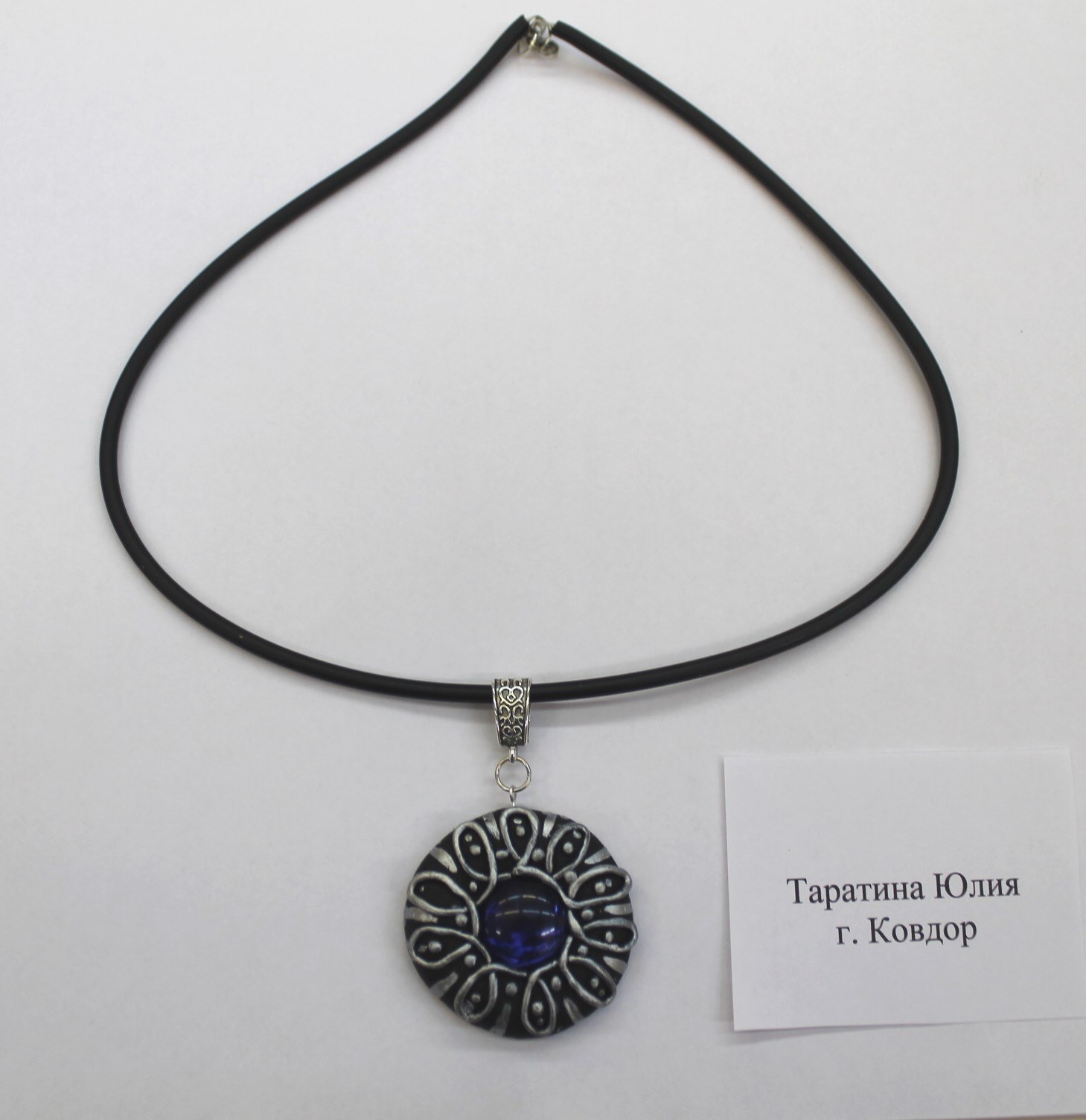 